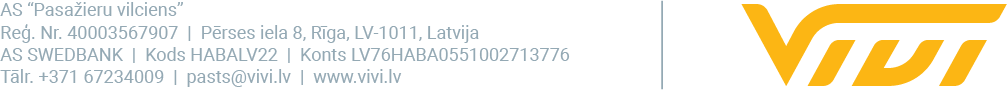 2024. gada 2. maijāAS “Pasažieru vilciens” sāk sadarbību ar Ogres novada pašvaldību skolēnu pārvadāšanāAS “Pasažieru vilciens” ir noslēgusi līgumu ar Ogres novada pašvaldību par iespēju Ogres novada skolēniem no 2024. gada 2. maija saņemt pašvaldības apmaksātus braucienus vilcienā no dzīvesvietas līdz mācību iestādei un atpakaļ novada teritorijā starp pieturām “Ikšķile” un “Jumprava”, uzrādot Ogres novada skolēna karti.“Vilcienu satiksme Ogres novadā ir ļoti nozīmīga – novada teritorijā pasažieru vilcieni kursē garā posmā, nodrošinot iedzīvotājiem iespēju ērti nokļūt uz darbu un mācībām. Dzelzceļa tuvumā atrodas vairākas pašvaldības izglītības iestādes – gan pamatskolas, gan vidusskolas. Jau 2022. gadā uzsākām sarunas ar AS “Pasažieru vilciens” pārstāvjiem par sadarbību saistībā ar Ogres novada skolēna kartes izmantošanu, lai skolēniem tiktu kompensēti braucieni arī ar vilcienu. Paldies AS “Pasažieru vilciens” vadībai un speciālistiem par sapratni un atsaucību, kopīgi risinot izglītojamo pārvadāšanas procesa vienkāršošanu,” atklāj Ogres novada pašvaldības domes priekšsēdētāja vietnieks Gints Sīviņš.Skolēni pašvaldības apmaksātās biļetes varēs saņemt biļešu kasēs dzelzceļa stacijās, uzrādot Ogres novada skolēna karti, kas marķēta ar hologrāfisko uzlīmi “NOVADS” vai “PILSĒTA/NOVADS”. To vajadzēs parādīt arī konduktoram kontrolierim vilcienā, lai, pārbaudot biļeti, konduktors kontrolieris varētu pārliecināties, vai Ogres novada skolēna kartes uzrādītājs ir tajā norādītais skolēns.“Šī sadarbība ir apliecinājums darbam, ko AS “Pasažieru vilciens” veic, lai attīstītu risinājumus pašvaldībām un palīdzētu tām samazināt administratīvo slogu apmaksātu braucienu nodrošināšanā. Ogres novada pašvaldība ir jau ceturtā, kurai esam pielāgojuši pasažieru reģistrācijas un biļešu apmaksas risinājumu tās vajadzībām. Šādu iespēju jau izmanto Jūrmalas, Ādažu un Cēsu novada pašvaldības,” norāda AS “Pasažieru vilciens” valdes priekšsēdētājs Raitis Nešpors.Ārpus kases darba laika biļeti izsniegs konduktors kontrolieris vilcienā. Pie konduktora kontroliera biļeti varēs saņemt arī tie skolēni, kuri iekāps vilcienā pieturvietā, kur nav vilciena biļešu kases (“Pārogre”, “Ciemupe” un “Jumprava”). Braukšanas maksas atvieglojums neattieksies uz bagāžas biļeti un braucieniem nedēļas nogalēs, valsts noteiktajās svētku dienās un skolēnu brīvlaikā.“Vivi” ir vilciena pasažieru pārvadājumu zīmols, kas pieder AS “Pasažieru vilciens”. AS “Pasažieru vilciens” veic vilciena pasažieru pārvadājumus ar zīmolu “Vivi”, sniedz ritošā sastāva remonta pakalpojumus un nodrošina komercreisu servisu. AS “Pasažieru vilciens” ir dibināta 2001. gadā, 2023. gadā uzsākta pasažieru pārvadājumu modernizācija, ieviests jauns pasažieru apkalpošanas standarts un vilciena pasažieru pārvadājumu zīmols “Vivi”. 2023. gadā tika pārvadāti 17,1 miljons pasažieru, 98,36% reisu izpildot precīzi pēc vilcienu kursēšanas grafika. Uzņēmums nodarbina vairāk nekā 950 darbinieku.Papildu informācijai:Edgars Butāns“Vivi” Komunikācijas un mārketinga daļas vadītājsAS “Pasažieru vilciens”Mob. tālr. nr. 29837421E-pasta adrese: edgars.butans@vivi.lv 